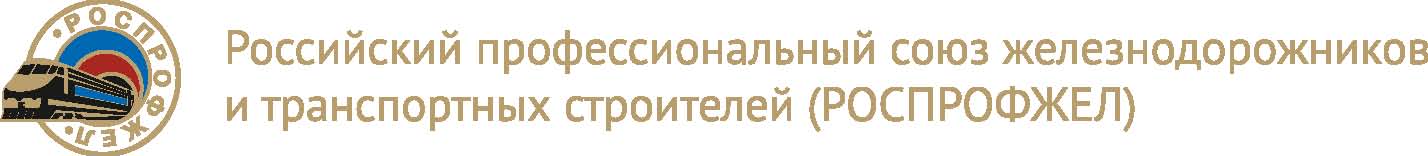 ПРЕЗИДИУМПОСТАНОВЛЕНИЕ__.____._____                                     г. Москва                                       №_____В рамках реализации Концепции молодежной политики РОСПРОФЖЕЛ, информационной политики РОСПРОФЖЕЛ, проведения мероприятий, способствующих повышению авторитета Профсоюза, активизации деятельности первичных профсоюзных организаций, повышению мотивации членства в РОСПРОФЖЕЛ Президиум Российского профессионального союза железнодорожников и транспортных строителей ПОСТАНОВЛЯЕТ:Организовать и провести Конкурс для молодых членов Профсоюза «Блогер РОСПРОФЖЕЛ - 2019».Утвердить:положение о Конкурсе  «Блогер РОСПРОФЖЕЛ - 2019» (Приложение № 1);состав организационного комитета Конкурса (Приложение №2).Дорожным территориальным, территориальным организациям Профсоюза, объединенной первичной профсоюзной организации ОАО «АК «Железные дороги Якутии», первичным профсоюзным  организациям ПАО «Мостотрест», ОАО «Ямальская железнодорожная компания», работников аппарата управления ОАО «РЖД» организовать информирование членов Профсоюза о проведении данного Конкурса, обеспечить участие молодёжи.Контроль исполнения настоящего Постановления возложить на Первого заместителя Председателя Профсоюза С.И.Чернова.Председатель РОСПРОФЖЕЛ	                                         Н.А. НикифоровПОЛОЖЕНИЕ О КОНКУРСЕ«Блогер РОСПРОФЖЕЛ − 2019»Общие положенияПоложение о Конкурсе «Блогер РОСПРОФЖЕЛ − 2019» (далее Конкурс) определяет основные цели и задачи, порядок организации Конкурса, условия участия, права, обязанности и ответственность оргкомитета, жюри, участников Конкурса.В целях подготовки и проведения Конкурса организационный комитет:− осуществляют информационную поддержку Конкурса;− определяет победителей Конкурса согласно данному положению.Целевая аудитория: члены Профсоюза – пользователи социальных сетей.В Конкурсе принимают участие члены Профсоюза в возрасте до 35 лет включительно, представляющие на Конкурс авторские или коллективные блоги, профили в социальных сетях «Вконтакте», «Instagram», «Facebook», «YouTube» (далее – блоги).Термины и определения:Блог – интернет-журнал событий, интернет-дневник, онлайн дневник, основное содержимое которого – регулярно добавляемые записи, содержащие текст, изображение или мультимедиа; Блогер – автор блога, владелец сайта и (или) страницы сайта в сети «Интернет», на которых размещается общедоступная информация; Блогосфера – совокупность всех блогов; Лайк – условное выражение одобрения сообщению, пользователю, фотографии, выражающиеся нажатием одной кнопки.Пост –  отдельно взятое сообщение в блоге;Репост – повторная публикация какого-либо сообщения в пределах одной социальной сети (или с другого информационного ресурса) без изменения содержания и ссылки на первоисточник. Контент – содержимое интернет-страницы;SMM (Social Media Marketing) – комплекс мероприятий по использованию социальных сетей в качестве каналов для продвижения рекламной компании. Социальная сеть – платформа, онлайн-сервис или веб-сайт, предназначенные для построения, отражения и организации социальных взаимоотношений в Интернете.Технология «Документы Google» (Google Docs) —онлайн-сервис, включающий в себя возможности размещения и редактирования документов в сети Интернет.Хэштег  (hashtag) –  ключевое слово сообщения,  используемое в блогах и социальных сетях, облегчающее поиск сообщений по теме или содержанию и начинающееся со знака решётки (#).ER участников (Engagement Rate, англ. - уровень взаимодействия) - показатель, отражающий уровень взаимодействия аудитории с публикациями автора. Чем выше показатель ER, тем интереснее посты подписчиками и они выражают это в виде лайков и комментариев. Один из наиболее популярных подходов - расчёт ER per post -  средний уровень вовлечённости на один пост. Формула расчета:для Instagramm: ER = (лайки+комментарии)/подписчики * 100%;для Вк, FaceBook: ER = (лайки+комментарии+репосты) / подписчики * 100%;для You-Tube: ER = (лайки+комментарии+репосты) / просмотры * 100%.Цели и задачи Конкурса:−  вовлечение в Профсоюз, усиление мотивации профсоюзного членства;− формирование блогосферы РОСПРОФЖЕЛ с целью популяризации в виртуальном пространстве деятельности РОСПРОФЖЕЛ, как среди членов Профсоюза так и среди прочих пользователей сети Интернет; − создание условий для активного вовлечения членов РОСПРОФЖЕЛ в освещение деятельности Профсоюза, профсоюзных инициатив, стимулирование творческой активности членов Профсоюза в социальных сетях; − поиск членов Профсоюза, активных в сфере SMM, для дальнейшего взаимодействия.Порядок организации и проведения КонкурсаКонкурс проводится с 30 марта 2019 года по 20 августа 2019 года. Для проведения Конкурса Президиум РОСПРОФЖЕЛ формирует организационный комитет (далее − оргкомитет). Заявки на участие в Конкурсе принимаются Оргкомитетом до 10 августа 2019 года в электронной форме Google Docs. Заявки, поданные после 10 августа, не рассматриваются, к участию в Конкурсе не допускаются. По электронной почте заявки не принимаются. Конкурс проводится по двум направлениям:3.4.1. авторский блог – участвуют личные/персональные страницы в социальных сетях, создателями которых являются члены Профсоюза;3.4.2. коллективный блог – участвуют страницы, созданные для освещения деятельности РОСПРОФЖЕЛ.Требования к контенту блога. В постах блога должна освещаться деятельность организации Профсоюза, молодёжного совета, комиссии по работе с молодёжью организации Профсоюза или демонстрироваться активная позиция члена Профсоюза (для авторского блога). 3.5.1. В постах возможно использование следующей информации:о реализации коллективного договора (соглашения); о механизмах получения членами Профсоюза  гарантий, предусмотренных в данном коллективном договоре (соглашении);о деятельности РОСПРОФЖЕЛ в области социального партнерства,  оплаты труда и занятости работников, охраны труда,  безопасности движения поездов, правовой защиты, социальной защиты, культуры и спорта, организационной и кадровой работы, гендерной политики, информационной работы;о реальных действиях автора блога, профсоюзного комитета, молодёжного совета (комиссии) организации Профсоюза:в области роста уровня заработной платы членов Профсоюза, гарантии их занятости, контроля своевременной выплаты заработной платы в полном объеме; по созданию безопасных условий труда для каждого работника, устранению причин, порождающих производственный травматизм и профессиональные заболевания работников, обеспечению работников санитарно-бытовыми помещениями, своевременному бесплатному обеспечению работников спецодеждой, спецобувью и другими средствами индивидуальной защиты, улучшению условий труда на рабочих местах; по исключению случаев нарушения технологии работ и производственной дисциплины, созданию условий для роста производительности труда; по обеспечению юридической защиты, соблюдению трудового законодательства;по развитию программы лояльности для членов РОСПРОФЖЕЛ «Электронный профсоюзный билет», проведению культурно-массовых и спортивных мероприятий, содействию  работодателям в организации детского отдыха и оздоровления работников, организации культурного развития членов Профсоюза;по вовлечению новых членов в РОСПРОФЖЕЛ,  развитию осознанного членства;по обучению профсоюзного актива;по реализации молодёжных программ «Шаг в Завтра» и «Школа молодого профсоюзного лидера», «Студенческий профсоюзный лидер», участию молодёжи в работе выборных органов организаций Профсоюза,  волонтерских инициатив членов Профсоюза, о работе молодёжных советов (комиссий), по выявлению и своевременному решению насущных проблем молодых работников; по пропаганде семейных традиций и ценностей, поддержке материнства, укрепления семьи, формированию здорового образа жизни, воспитанию нравственности и  духовности подрастающего поколения, обеспечению равных прав и возможностей мужчин и  женщин во всех сферах жизни;по обеспечению доступа к информации о профсоюзной деятельности каждого члена Профсоюза, развитию наглядной агитации, проведению Единого информационного дня.3.5.2. Содержание блога не должно противоречить законодательству Российской Федерации и тематике Конкурса. В постах не допустимо размещение сведений, не соответствующих действительности (недостоверных сведений), нецензурных выражений, материалов экстремистской направленности, пропаганды нездорового образа жизни, а также информации, оскорбляющей других пользователей.3.5.3. В случае использования логотипа РОСПРОФЖЕЛ авторам блога необходимо строго придерживаться Единого профсоюзного стиля РОСПРОФЖЕЛ.3.5.4. К зачету принимаются только посты, содержащие официальные хэштеги Конкурса (#БлогерРОСПРОФЖЕЛ2019 #РОСПРОФЖЕЛ #профсоюз), размещенные в период проведения Конкурса.3.5.5. Направляя заявку на участие, блогер автоматически соглашается со всеми условиями данного Положения. 
Порядок определения победителей Конкурса и их награждениеПобедители Конкурса авторских блогов  и блогов организаций РОСПРОФЖЕЛ определяются по следующим номинациям:Лучший пишущий блогер;Лучший фото-блогер;Лучший видео-блогер;Лучший блогер со смешанным типом контента.Победители Конкурса блогов организаций РОСПРОФЖЕЛ определяются по следующим номинациям:Лучший текстовый блог;Лучший фото-блог;Лучший видео-блог;Лучший блог со смешанным типом контента.Оценка конкурсных работ проходит в 2 этапа. 4.3.1. На I этапе организационный комитет проводит первичный отбор участников из числа всех, подавших заявки на участие в Конкурсе. Отбор производится по максимальной сумме баллов по следующим критериям (по шкале от 1 до 10 баллов по каждому критерию):− соответствие тематики блога;−  количество участников/подписчиков блога;− уникальность контента;− Показатель ER;− периодичность и системность ведения блога; − отсутствие рекламы и иных материалов, несовместимых с задачами блога;− соблюдение Единого профсоюзного стиля РОСПРОФЖЕЛ.В случае обнаружения факта накрутки лайков, репостов и других критериев, влияющих на оценку участника конкурса, Оргкомитет вправе ввести штрафные санкции исходя из текущих условий вплоть до отстранения участника от Конкурса. На II этапе оргкомитет определяет победителя в каждой номинации по сумме балов, набранных по следующим критериям (по шкале от 1 до 10 баллов по каждому критерию):− дизайн, стилистика и оформление блога;− ориентир на адресную аудиторию (РОСПРОФЖЕЛ);− качество размещаемых материалов (их актуальность и проблемность);− грамотность ведения блога, достоверность размещенной информации, соответствие профсоюзной идеологии.Во всех спорных ситуациях, последнее слово остается за Оргкомитетом конкурса. Победители Конкурса авторских блогов и блогов организаций РОСПРОФЖЕЛ (по 1 человеку) приглашаются для участия в III этапе ШМПЛ, награждаются дипломами и подарками.Организационный комитет Конкурса «Блогер РОСПРОФЖЕЛ -2019»Лист согласованияк Постановлению Президиума ПрофсоюзаО проведении Конкурса «Блогер РОСПРОФЖЕЛ – 2019»О        проведении          Конкурса«Блогер РОСПРОФЖЕЛ – 2019»           Приложение № 1 к Постановлению                                                                 Президиума  Профсоюза № ___            от«___»______ 2019 года            Приложение № 2 к Постановлению                                                                 Президиума  Профсоюза № ___            от«___»______ 2019 года 1Чернов Сергей Иванович-Первый заместитель Председателя РОСПРОФЖЕЛ 2БуроваНаталия Владимировна- Заместитель Председателя РОСПРОФЖЕЛ 3Вакуленко Ольга  Николаевна-Руководитель Департамента организационной и кадровой работы Аппарата ЦК  РОСПРОФЖЕЛ4ПашкаловаНаталья  Владимировна-Руководитель информационного центра –главный  редактор печатных изданий  РОСПРОФЖЕЛ5СироткинСергей Михайлович- Председатель Терпрофжел МОСЖЕЛТРАНС7Фирсова Ксения Константиновна-Председатель первичной профсоюзной организации студентов челябинского института путей сообщения филиала УрГУПС, член Молодёжного совета РОСПРОФЖЕЛ8Орлова Екатерина Николаевна-Председатель студенческой первичной профсоюзной организации Российской академии транспорта (МИИТ)9ШубинаАлександра Николаевна-эксперт Департамента организационной и кадровой работы Аппарата ЦК РОСПРОФЖЕЛ, председатель Молодежного совета  РОСПРОФЖЕЛПервый заместительПредседателя Профсоюза__________________________С.И. ЧерновРуководитель Департамента организационной и кадровой работы__________________________О.Н. ВакуленкоРуководитель информационного центра –главный  редактор печатных изданий  РОСПРОФЖЕЛ__________________________Н.В. ПашкаловаЭксперт Департамента организационной и кадровой работы__________________________А.Н. Шубина